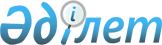 Об утверждении Типовых правил организации работы Попечительского совета и порядок его избрания в организациях образованияПриказ Министра образования и науки Республики Казахстан от 27 июля 2017 года № 355. Зарегистрирован в Министерстве юстиции Республики Казахстан 29 августа 2017 года № 15584. Типовые правила организации работы Попечительского совета и порядок его избрания в организациях образования Глава 1. Общие положения       1. Типовые правила организации работы Попечительского совета и порядок его избрания в организациях образования (далее - Правила) разработаны в соответствии с пунктом 9 статьи 44 Закона Республики Казахстан от 27 июля 2007 года "Об образовании" и определяют порядок организации деятельности Попечительского совета (далее – Попечительский совет) и его избрания в организациях образования.      2. Попечительский совет создается в организациях образования за исключением военных, специальных, медицинских и фармацевтических учебных заведений, подведомственных органам национальной безопасности Республики Казахстан, Министерства внутренних дел Республики Казахстан, органам прокуратуры Республики Казахстан, Министерства обороны Республики Казахстан и Министерства здравоохранения Республики Казахстан, негосударственных организаций образования, а также государственных некоммерческих организаций образования, созданных в форме акционерного общества.      3. Попечительский совет взаимодействует с администрацией организации образования, родительским комитетом, местными исполнительными органами, заинтересованными государственными органами и иными физическими и/или юридическими лицами.      4. Выполнение членами Попечительского совета своих полномочий осуществляется на безвозмездной основе.Глава 2. Порядок избрания и состав Попечительского совета      5. Уполномоченный орган соответствующей отрасли или местный исполнительный орган в области образования размещает объявление о формировании Попечительского совета и приеме предложений по его составу на собственном интернет-ресурсе и/или в периодическом печатном издании, распространяемом на территории соответствующей административно-территориальной единицы на казахском и русском языках.      Прием предложений осуществляется в течение десяти рабочих дней после дня опубликования объявления.      6. Состав Попечительского совета формируется на основе полученных предложений с письменного согласия кандидатов в члены Попечительского совета и утверждается уполномоченным органом соответствующей отрасли или местным исполнительным органом в области образования в течение трех рабочих дней после окончания приема предложений. 7. В состав Попечительского совета входят:1) представители местных представительных, исполнительных и правоохранительных органов;2) представители работодателей и социальных партнеров;3) представители некоммерческих организаций (при наличии);4) по одному родителю или законному представителю обучающихся в данной организации образования из каждой параллели классов, курсов, рекомендованные родительским комитетом;5) благотворители (при наличии).      Руководитель организации образования, при которой создается Попечительский совет или его заместитель принимают участие в его заседаниях.       В состав Попечительского совета не входят лица, указанные в подпунктах 2) и 3) пункта 1 статьи 51 Закона Республики Казахстан от 27 июля 2007 года "Об образовании".      8. Число членов Попечительского совета является нечетным и составляет не менее девяти человек, не находящихся в отношениях близкого родства и свойства друг с другом и руководителем данной организации образования. Срок полномочий членов Попечительского совета составляет три года. Члены Попечительского совета не входят в штат работников данной организации образования.      Полномочия Попечительского совета, созданного в опорной школе (ресурсном центре), распространяются и на малокомплектные школы, закрепленные за ней.      9. Количество членов в составе Попечительского совета, являющихся представителями государственных органов, не превышает трех человек.      10. Руководителем Попечительского совета является его председатель, избираемый (переизбираемый) на заседании Попечительского совета путем открытого голосования большинством голосов.      Представители государственных органов не избираются председателем Попечительского совета и не исполняют его обязанности.      11. В случае отсутствия председателя Попечительского совета его функции осуществляет один из членов Попечительского совета по решению Попечительского совета, за исключением представителей государственных органов, входящих в состав Попечительского состава.       12. Председатель действует от имени Попечительского совета и обеспечивает его деятельность в соответствии с настоящими Правилами.      13. Секретарь Попечительского совета назначается из числа работников организации образования и не является членом Попечительского совета.      Секретарь Попечительского совета обеспечивает подготовку, проведение, оформление материалов и протоколов заседаний Попечительского совета.Глава 3. Полномочия Попечительского совета      14. Попечительский совет организации образования:      1) осуществляет общественный контроль за соблюдением прав обучающихся и воспитанников организации образования, а также за расходованием благотворительной помощи, поступающих на счет образовательных учреждений;      2) вырабатывает предложения о внесении изменений и/или дополнений в устав организации образования;      3) вырабатывает рекомендации по приоритетным направлениям развития организации образования;      4) вырабатывает предложения по совершенствованию мер по вопросам устройства детей-сирот и детей, оставшихся без попечения родителей в семьи казахстанских граждан;      5) участвует в распределении финансовых средств, поступивших в организацию образования в виде благотворительной помощи и принимает решение о его целевом расходовании;      6) вырабатывает предложения при формировании бюджета организации образования;      7) вносит предложения уполномоченному органу соответствующей отрасли или местному исполнительному органу в области образования об устранении выявленных Попечительским советом недостатков в работе организации образования;      8) согласовывает и выносит протокольное решение по итогам собеседования с кандидатами на занятие вакантной должности руководителя организации среднего образования;      9) заслушивает отчеты руководителя организации образования о деятельности организации образования, в том числе о качественном предоставлении образовательных услуг, об использовании благотворительной помощи и принимаемых мерах по устройству детей-сирот и детей, оставшихся без попечения родителей в семьи казахстанских граждан;      10) участвует в конференциях, совещаниях, семинарах по вопросам деятельности организаций образования;      11) знакомится с деятельностью организации образования, условиями предоставленными обучающимся и воспитанникам организации образования, проводят с ними беседу в присутствии психолога организации образования;      Работники (структурные подразделения) организации образования оказывают содействие в предоставлении информации по вопросам, относящимся к компетенции Попечительского совета.Глава 4. Порядок организации работы Попечительского совета      15. Заседание Попечительского совета созывается его председателем по собственной инициативе, по инициативе двух третей от общего количества членов Попечительского совета.      16. Уведомление о созыве заседания Попечительского совета подписывается председателем Попечительского совета и направляется членам Попечительского совета и организации образования при которой действует Попечительский совет вместе с необходимыми материалами в срок не позднее, чем за семь рабочих дней до даты проведения заседания.      Уведомление содержит дату, время и место проведения заседания.      К уведомлению прилагаются повестка дня заседания с указанием докладчика, справочные материалы, предусматривающие мотивы включения в повестку дня указанных вопросов, необходимые документы, предоставляемые членам Попечительского совета к заседанию.       17. Член Попечительского совета, получивший уведомление о проведении заседания Попечительского совета не позднее одного рабочего дня до даты его проведения информирует секретаря Попечительского совета о своем участии или не участии.       18. Председатель Попечительского совета созывает заседание Попечительского совета не позднее пяти рабочих дней со дня поступления предложения о созыве.      19. Заседания Попечительского совета проводятся по мере необходимости, но не реже одного раза в квартал.      Представители территориальных департаментов Комитета по контролю в сфере образования и науки Министерства образования и науки Республики Казахстан допускаются к участию в его заседаниях в качестве наблюдателей без права голоса.      20. Заседание Попечительского совета является правомочным, если все члены Попечительского совета извещены о времени и месте его проведения, и на заседании присутствует не менее две трети от общего количества его членов. Передача членом Попечительского совета своего голоса другому члену Попечительского совета либо лицу по доверенности не допускается.      21. Каждый член Попечительского совета организации образования имеет при голосовании один голос без права его передачи.      22. Решение Попечительского совета принимается открытым голосованием большинством голосов присутствовавших его членов. При равенстве голосов принимается решение, за которое проголосовал председатель Попечительского совета, а в случае его отсутствия лицо, осуществляющее функции председателя Попечительского совета.      23. Решение Попечительского совета оформляется протоколом, который подлежит подписанию всеми присутствующими на заседании членами Попечительского совета.      24. Протокол направляется уполномоченному органу соответствующей отрасли или местному исполнительному органу в области образования после проведения заседания Попечительского совета в срок не позднее трех рабочих дней.      25. Уполномоченный орган соответствующей отрасли или местный исполнительный орган в области образования размещает информацию о принятых Попечительским советом решениях на собственном интернет-ресурсе.      26. Благотворительная помощь организации образования оказывается в добровольном порядке на безвозмездной основе и расходуется исключительно по решению Попечительского совета в порядке, предусмотренном настоящими Правилами.      27. Любые принятые организацией образования поступления от благотворительной помощи зачисляются на:      1) контрольный счет наличности благотворительной помощи, открытый в территориальном подразделении уполномоченного органа по исполнению бюджета, в соответствии с бюджетным законодательством Республики Казахстан – для организаций образования, созданных в организационно-правовой форме государственное учреждение;      2) счет, открытый в банке второго уровня – для организаций образования, созданных в иных организационно-правовых формах.      28. Поступления от благотворительной помощи расходуются на следующие цели:      1) социальная поддержка обучающихся и воспитанников организации образования;      2) совершенствование материально-технической базы организации образования;      3) развитие спорта, поддержка одаренных детей;      4) осуществление расходов на организацию образовательного процесса сверх требований государственных общеобразовательных стандартов образования.      29. Организация образования ежегодно, по итогам финансового года, информирует общественность о результатах деятельности по использованию и движении средств благотворительной помощи, путем размещения соответствующего отчета на интернет-ресурсе данной организации образования, уполномоченного органа соответствующей отрасли, местного исполнительного органа в области образования. Глава 5. Прекращение работы Попечительского совета      30. Прекращение работы Попечительского совета осуществляется:      1) по инициативе уполномоченного органа соответствующей отрасли или местного исполнительного органа в области образования;      2) при ликвидации и реорганизации организации образования.      31.  Член Попечительского совета исключается из состава Попечительского совета:      1) по личной инициативе;      2) по причине отсутствия без уважительных причин на заседаниях более трех раз подряд.© 2012. РГП на ПХВ «Институт законодательства и правовой информации Республики Казахстан» Министерства юстиции Республики КазахстанУтверждены
приказом Министра образования
и науки Республики Казахстан
от 27 июля 2017 года
№ 355